Q1:  		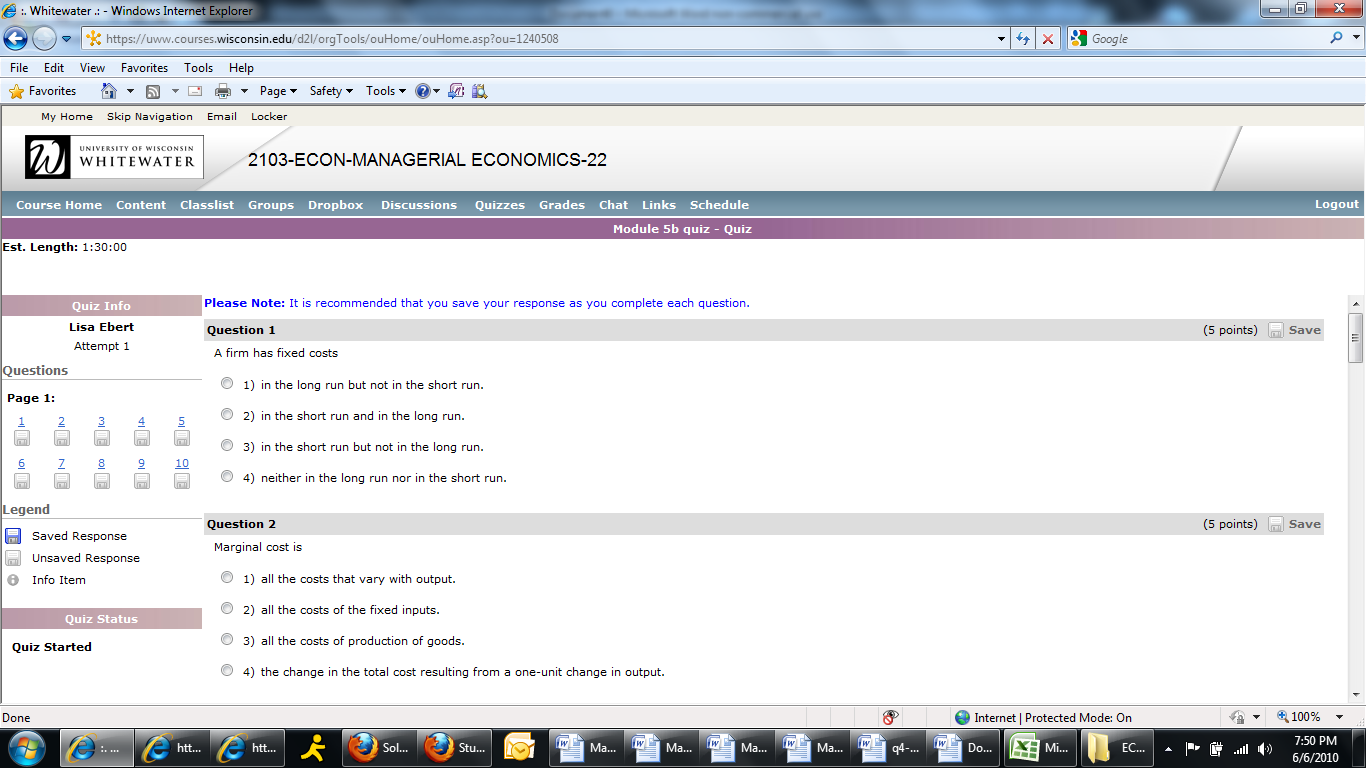 Q2: 		Q3:   	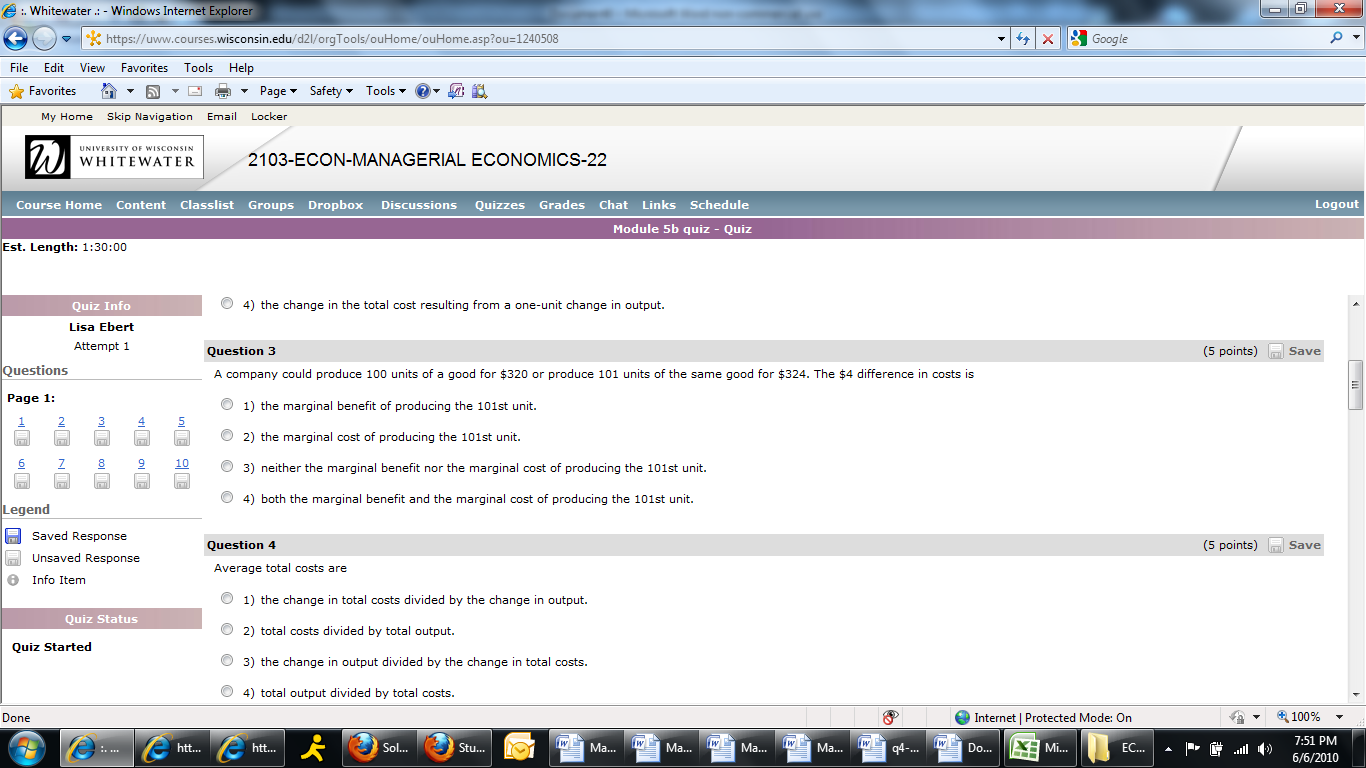 Q4: 		Q5: 		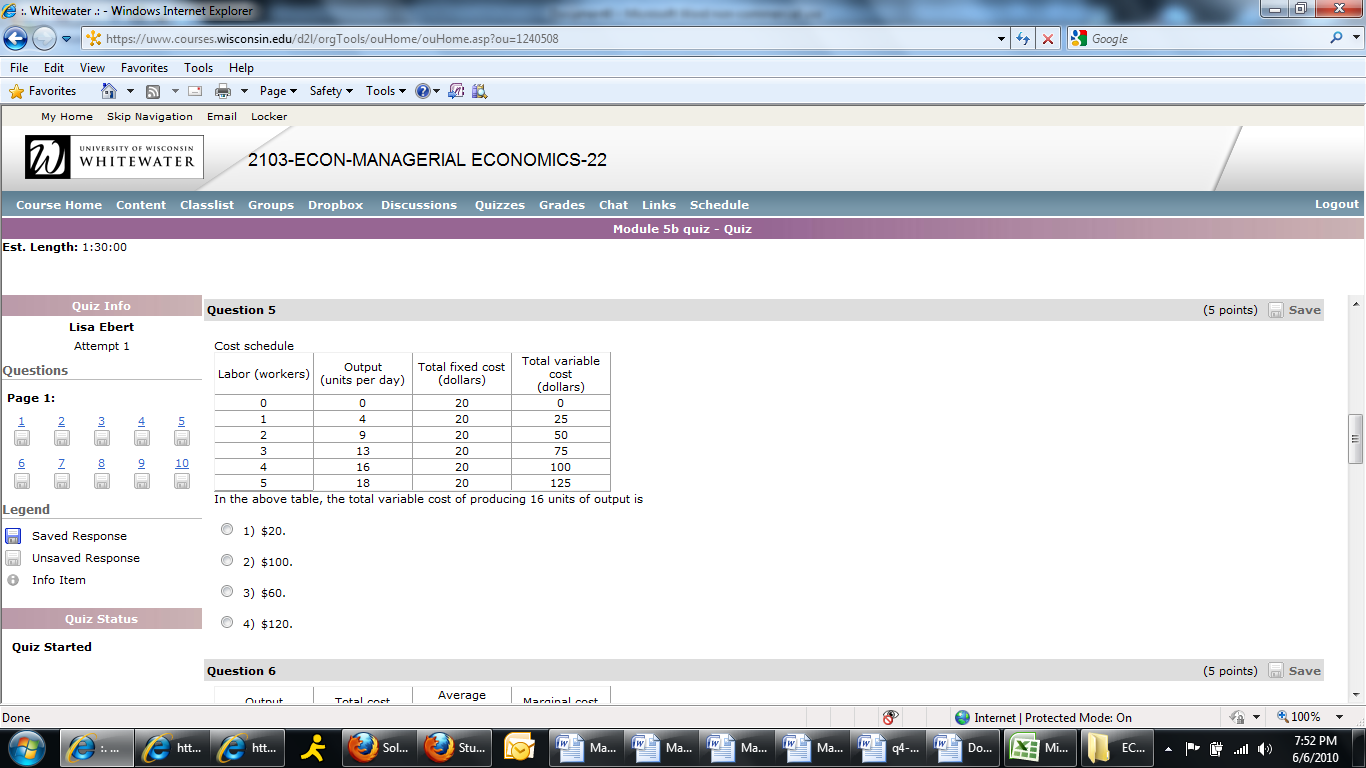 